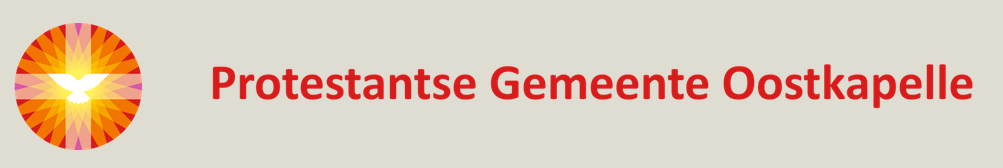 L i t u r g i e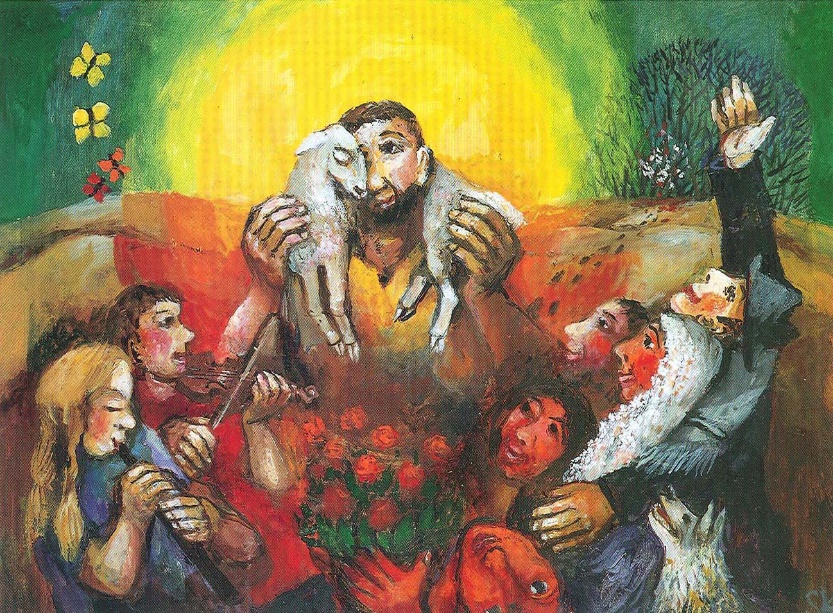 Orde van dienst voor zondag 25 april 2021 in de protestantse Zionskerk te Oostkapelle. 4de zondag van Pasen: ‘Jubilate’ – ‘Jubelt en juicht’.Liturgische kleur: wit.Predikant ds. Ph.A. Beukenhorst, ouderling van dienst Sjoerd Blaas en organist Cocky Klaver.DIENST VAN DE VOORBEREIDINGOrgelspel vooraf: variaties over de Psalm van de zondag, Psalm 66Welkom en mededelingen door de ouderlingLied luisteren en thuis meezingen:  Liedboek Psalm 66: strofen 1 en 7 – ‘Breek, aarde, uit in jubelzangen’Inleiding en Liturgische openingLied luisteren en thuis meezingen:  Liedboek 273: strofen 1, 2, 3, 4 en 5 – “Loof God, die zegent al wat leeft”Voor de kinderenLied luisteren en thuis meezingen: ‘Jezus is de goede herder’ – Elly & RikkertDIENST VAN HET WOORDGebed bij de opening van de BijbelBijbellezingen:  Genesis 6, 1 /m 4   en  Johannes 10, 11 t/m 16 Meditatief orgelspel vóór de preek: ‘De Heer is mijn Herder’Korte preekLied luisteren: ‘Neem mij aan zoals ik ben’ (Liedboek 833) – gezongen door Carmen MelissantDIENST VAN GEBEDEN EN GAVENVoorbeden – Stil gebed – Onze Vader (bid thuis mee)Collecte (rekeningnummers): 1. PG Oostkapelle (NL38 RABO 0375 5191 57); 2. Binnenlands Diaconaat PKN (via de Diaconie: NL45 RBRB 0845 0168 57). Lied luisteren en thuis meezingen:  Liedboek 426: strofe 2 – “God zal je hoeden”Slotwoord – Heenzending en Zegen  Thuis meezingen met het orgel: ‘Wilhelmus’ coupletten 1 en 6Uitbundig uitleidend orgelspel: variaties over het ‘Wilhelmus’ (Arjen Sleurink)